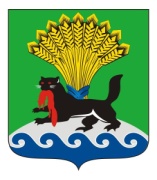 РОССИЙСКАЯ ФЕДЕРАЦИЯИРКУТСКАЯ ОБЛАСТЬИРКУТСКОЕ РАЙОННОЕ МУНИЦИПАЛЬНОЕ ОБРАЗОВАНИЕАДМИНИСТРАЦИЯПОСТАНОВЛЕНИЕот «__06__»__06__ 2017 г.			 			                                         № 169О нормативах количества и (или) цены отдельных видов товаров, работ, услуг, применяемых при расчете нормативных затрат на  обеспечение функций МКУ «Служба ГО и ЧС ИРМО»В целях определения нормативных затрат на обеспечение функций Муниципального казенного учреждения «Служба по вопросам гражданской обороны и предупреждению чрезвычайных ситуаций Иркутского районного муниципального образования»  (далее – Служба), руководствуясь частью 5 статьи 19 Федерального закона от 05.04.2013 № 44-ФЗ «О контрактной системе в сфере закупок товаров, работ, услуг для обеспечения государственных и муниципальных нужд», постановлением администрации Иркутского районного муниципального образования от 30.01.2017 № 37 «Об утверждении правил определения нормативных затрат на обеспечение функций органов местного самоуправления Иркутского районного муниципального образования (включая подведомственные казенные учреждения)», Уставом Муниципального казенного учреждения «Служба по вопросам гражданской обороны и предупреждению чрезвычайных ситуаций Иркутского районного муниципального образования», статьями 39, 45, 54 Устава Иркутского районного муниципального образования, администрация Иркутского районного муниципального образованияПОСТАНОВЛЯЕТ:Утвердить нормативы количества и (или) цены отдельных видов товаров, работ, услуг, применяемые при расчете нормативных затрат на обеспечение функций Муниципального казенного учреждения «Служба по вопросам гражданской обороны и предупреждению чрезвычайных ситуаций Иркутского районного муниципального образования». Опубликовать настоящее постановление в газете «Ангарские огни», разместить на официальном сайте Иркутского районного муниципального образования www.irkraion.ru и в единой информационной системе в сфере закупок по адресу zakupki.gov.ru в течение 7 рабочих дней со дня издания настоящего постановления.Контроль исполнения настоящего постановления возложить на Первого заместителя Мэра района.Мэр района									              Л.П. Фроловнормативы количества и (или) цены отдельных видов товаров, работ, услуг, применяемые при расчете нормативных затрат на обеспечение функций Муниципального казенного учреждения «Служба по вопросам гражданской обороны и предупреждению чрезвычайных ситуаций Иркутского районного муниципального образования»  Нормативы количества и цены услуг повышения квалификации и дополнительного образования.<1> Периодичность повышения квалификации и дополнительного образования сотрудников определяется максимальным сроком не реже одного раза в 5 лет.Директор МКУ «Служба ГО и ЧС ИРМО»								       		         О.В. ФедотовИсполняющий обязанности первого заместителя Мэра района						               И.В. ЖукУТВЕРЖДЕНЫпостановлением администрации Иркутского районного муниципального образования от _____________ № _______N п/пНаименование услугЕдиница измеренияКоличество, не более <1>Цена за ед., руб.1Услуги повышения квалификации и дополнительного образования сотрудниковуслугаНе более 1 курса на 1 штатную единицу в годежегодные расходы не более 16 000,00  рублей включительно в расчете на 1 штатную единицу